/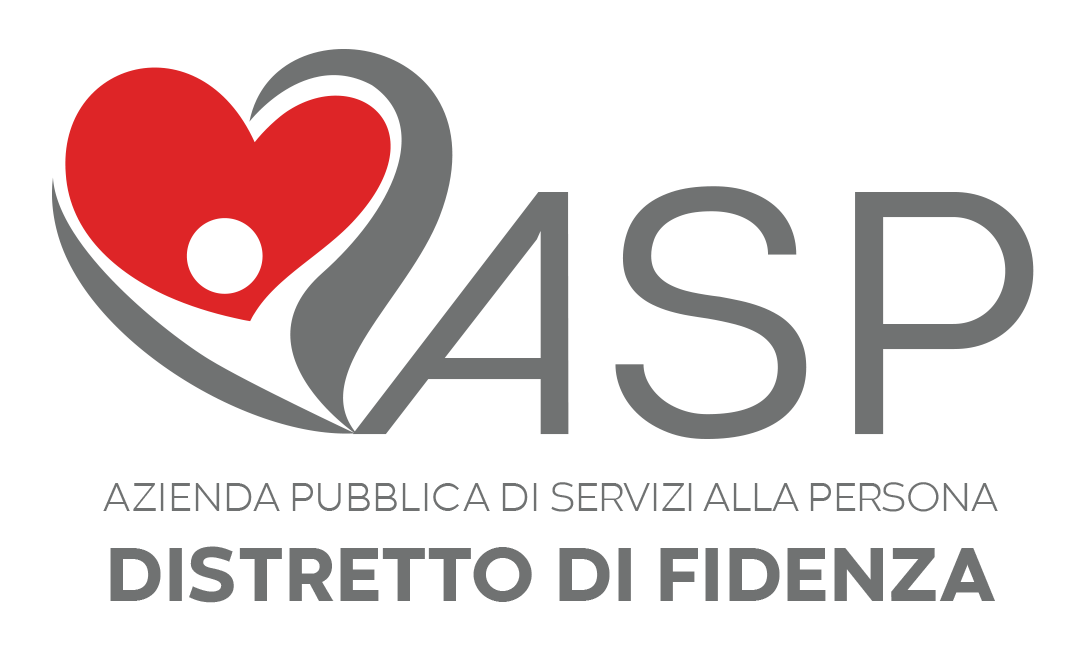 Progetto “C.I.A.O. Con l'Italiano Andare Oltre”Scheda materiale da inserire al punto 4.1   Materiali stratificati in 4-Materiali didatticiScheda compilata da:  Antonietta Vastola DD FIDENZATITOLOBosco in festaAutore(scuola)Ampolini Nicoletta (I.C. NOCETO)Bertinelli Chiara (D.D. FIDENZA)Bondi Daniela (I.C. NOCETO)Vastola Antonietta (D.D. FIDENZA)Data di stesuraMAGGIO 2017Destinatari - UtentiAlunni di classe 3^ scuola primariaAbstract MATERIALE STRATIFICATOFORMATORE: CLAUDIA MENEGHETTI- CA’ FOSCARI VENEZIAIndicazioni sull’utilizzoATTIVITÀ DI COMPRENSIONEE SINTESI DEL TESTO IN UNA CLASSE 3^ PRIMARIA Nome file o linkboscoinfesta.pdf